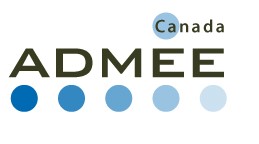 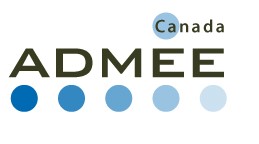 Assemblée générale annuelle ADMEE-Canada Le vendredi 18 novembre 2022 à 12h  	Ordre du jour  	 	 Vérification du droit de vote. Nomination du président et du secrétaire d’assemblée. Présentation et adoption de l’ordre du jour. Lecture et adoption du procès-verbal de 2021. Suites au compte-rendu de 2021. Rapport annuel d’activité du Conseil exécutif (présidence et vice-présidences) Orientations, politiques, états financiers et budget. Nomination du président d’élection et de deux scrutateurs  Élection au Conseil exécutif : PrésidenceVice-présidence aux communicationsVice-présidence aux affaires internesSecrétaire-trésorierAllocution des personnes élues. Vœux et remerciements. Varia. Levée de l’assemblée. 